Brochów dnia 14.08.2019 r.Gmina Brochów
Brochów 125
05-088 BrochówZP.GN.271.5.2019SPECYFIKACJA ISTOTNYCH  WARUNKOW  ZAMÓWIENIAdla postępowania prowadzonego w trybie przetargu nieograniczonego o szacunkowej wartości zamówieniaPONIŻEJ KWOTY OKREŚLONEJ W PRZEPISACH WYDANYCH NA PODSTAWIE ART. 11 UST. 8USTAWY PRAWO ZAMÓWIEŃ PUBLICZNYCHpod nazwą:„Rozbudowa i przebudowa istniejącego budynku świetlicy wiejskiej w Konarach”Zamawiający:Gmina  BrochówBrochów 125, 05-088 BrochówTel. 22 725-70-03 fax. 22725-70-03 wew. 13Email: gmina@brochow.pl www.brochow.plNIP 837 169 27 23     REGON 015891220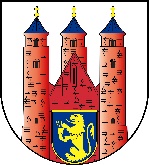 Zatwierdzam:Wójt Gminy BrochówPiotr SzymańskiRozdział INazwa oraz adres  ZamawiającegoZamawiający :Gmina BrochówBrochów 12505-088 Brochów strona internetowa: http://www.brochow.bip.org.plNIP   837-169-27-23REGON   015891220e-mail: gmina@brochow.pltel. 22 725-70-51,   725-70-03Oznaczenie postępowaniaPostępowanie przetargowe, którego częścią jest przedmiotowa specyfikacja istotnych warunków zamówienia zwana dalej siwz, oznaczone zostało znakiem ZP.GN.271.5.2019Wykonawcy kontaktując się z Zamawiającym we wszystkich sprawach związanych z tym postępowaniem zobowiązani są podać wspomniane wyżej oznaczenie.Rozdział IITryb udzielenia zamówieniaTryb postępowania:Postępowanie  o udzielenie zamówienia  publicznego  na wykonanie  w/w zadania, zwane  dalej postępowaniem, jest prowadzone w trybie  przetargu nieograniczonego na podstawie art. 10 ust 1 i art. 39  ustawy z dnia  29 stycznia 2004r. – Prawo zamówień publicznych  (tekst jednolity: Dz.U. z 2018r.  poz. 1986 z późn. zm.)  zwaną dalej „ustawą Pzp”.  Wartość zamówienia nie przekracza kwoty określonej w przepisach wydanych na podstawie art. 11 ust 8. ustawy Pzp.W niniejszym postępowaniu Zamawiający zastosuje procedurę określoną w art. 24aa ustawy  tj. dokona najpierw oceny ofert, a następnie zbadania czy Wykonawca, którego oferta została oceniona jako najkorzystniejsza, nie podlega wykluczeniu oraz spełnia warunki udziału w postępowaniu.W przypadku uchylenia się wybranego Wykonawcy od zawarcia umowy lub braku wniesienia przez niego zabezpieczenia należytego wykonania umowy, zamawiający może zbadać czy nie podlega wykluczeniu oraz czy spełnia warunki udziału w postępowaniu wykonawca, który złożył ofertę najwyżej ocenioną spośród pozostałych ofert. Zamawiający zaleca aby Wykonawcy przed złożeniem oferty dokonali wizji przyszłego terenu budowy.Zamawiający zakłada udzielenie przez Wykonawcę, co najmniej 36 miesięcznego okresu gwarancji na wykonane roboty w ramach przedmiotu zamówienia, który to okres może zostać przez Wykonawcę wydłużony o dodatkowe 24 miesiące. Zamawiający nie dopuszcza składania ofert częściowych.Zamawiający nie dopuszcza składania ofert wariantowych.Zamawiający nie przewiduje udzielenia zaliczek na poczet wykonania zamówienia.Zamawiający nie przewiduje wymagań, o których mowa w art. 29 ust. 4 ustawy Pzp.Zamawiający nie przewiduje zastrzeżenia, o którym mowa w art. 36a ust. 2 ustawy Pzp.Zamawiający nie przewiduje udzielenia zamówień dodatkowych , o których mowa w art. 67 ust. 1 pkt 6) ustawy Pzp.Zamawiający nie przewiduje aukcji elektronicznej.Zamawiający nie przewiduje zawarcia umowy ramowej.Zamawiający nie przewiduje rozliczenia miedzy zamawiającym a wykonawcą w walutach obcych.Zamawiający nie przewiduje zwrotu kosztów udziału w postępowaniu.Zamawiający nie przewiduje ustanowienia dynamicznego systemu zakupów.Wykonawca jest zobowiązany wskazać w ofercie części zamówienia, których wykonanie zamierza powierzyć podwykonawcom i podać firmy podwykonawców (jeżeli są znane).Zamawiający nie przewiduje możliwości złożenia ofert w postaci katalogów elektronicznych lub dołączenia katalogów elektronicznych do oferty, w sytuacji określonej w art. 10a ust.2 ustawy Pzp.Zamawiający przewiduje płatności częściowe za realizację zamówienia zgodnie z zapisami zawartymi w projekcie umowy (Załącznik nr 5 do SIWZ).Informacja o ogłoszeniu przetargu:Ogłoszenie o zamówieniu przedmiotowego postępowanie zostało zamieszczone (miejsce i data publikacji):w biuletynie Zamówień Publicznych w dniu 14.08.2019 r.  586302-N-2019na tablicy ogłoszeń w siedzibie zamawiającego w dniu 12.08.2019 r.w BIP-ie na stronie internetowej pod adresem: www.brochow.bip.org.pl w dniu 12.08.2019 r.Rozdział IIIOpis przedmiotu zamówieniaNazwy i kody Wspólnego Słownika zamówień (CPV):45000000-7 – Roboty budowlane3.1 Rodzaj zamówienia: Roboty budowlane3.2 Opis przedmiotu zamówieniaPrzedmiotem zamówienia pn. „Rozbudowa i przebudowa istniejącego budynku świetlicy wiejskiej w Konarach” jest przebudowa i rozbudowa budynku świetlicy wiejskiej na działkach nr ewid. 325/1, 326/1, 324/1 w miejscowości Konary.   Działka o Nr ewid. 360 obr. Konary - Łęg stanowi drogę gminną.Parametry techniczne rozbudowywanego obiektu (dane    liczbowe)  Powierzchnia zabudowy 152,69 m²Powierzchnia użytkowa 115,65 m²Kubatura 903,00 m³z czego:część istniejącapowierzchnia zabudowy 98,09 m²powierzchnia użytkowa 79,92 m²kubatura 460,00 m³część dobudowanapowierzchnia zabudowy 54,60 m²powierzchnia użytkowa 35,73 m²kubatura 443,00 m³Szczegółowy sposób wykonania robót budowlanych, objętych zamówieniem należy wykonać w oparciu o: dokumentację, przedmiar robót, STWIORB oraz zgodnie ze wzorem umowy, której projekt  stanowi Załącznik nr 5 do SIWZ.UWAGAPrzedstawiona dokumentacja stanowiąca załącznik do SIWZ obejmuje całe przedsięwzięcie rozbudowy i przebudowy istniejącego budynku świetlicy wiejskiej w Konarach. Natomiast przedmiotem niniejszego zamówienia są prace wykonane zgodnie ze sztuką budowlaną, wyszczególnione w przedmiarach robótRozbudowa i przebudowa istniejącego budynku świetlicy wiejskiej w Konarach realizowana będzie jako etap I i II projektu architektoniczno –budowlanego według załączonych przedmiarów robót.III etap przebudowy realizowany będzie w oddzielnym postępowaniu przetargowym.Przedmiot zamówienia został opisany zgodnie z art. 30 ust. 1 - 3 ustawy Pzp, jednakże Zamawiający informuje, że ilekroć w SIWZ lub załącznikach do SIWZ, określono jakikolwiek materiał, urządzenie lub wyrób poprzez podanie nazwy producenta lub w inny podobny sposób, który mógłby utrudnić uczciwą konkurencję, dopuszcza się dla tych materiałów, urządzeń lub wyrobów możliwość zastosowania rozwiązań równoważnych  tzn. przy zachowaniu tych samych norm i nie gorszych parametrów technicznych i jakościowych jakie wystąpiły w projekcie.Przyjęte typy materiałów i urządzeń zostały użyte wyłącznie przykładowo, w celu opisania przedmiotu zamówienia. Wykonawca uprawniony jest do przedstawienia w ofercie materiałów i urządzeń równoważnych, o nie gorszych parametrach. Wykonawca powinien określić ich parametry, celem wykazania, że spełniają warunki określone w opisie przedmiotu zamówienia. Rozwiązania równoważne, zgodnie ze swoją definicją, muszą posiadać parametry oraz spełniać standardy nie gorsze niż produkty podane przykładowo.Wykonawca musi udowodnić Zamawiającemu, że proponowane urządzenie/materiał  jest równoważne, przedstawiając np. wszelkie dokumenty, obliczenia, opinie etc. potwierdzające równoważność.Wykonawca zapewni obsługę geodezyjną w zakresie niezbędnym do prawidłowego wykonania robót objętych przedmiotowym zamówieniem oraz ich odbioru w szczególności w formie operatu kolaudacyjnego, wraz z  powykonawczą inwentaryzacją geodezyjną.3.3. Założenia projektoweProjekt opracowano z zastosowaniem zasad projektowania uniwersalnego oraz zasad równości szans i niedyskryminacji, w tym dostępności dla osób niepełnosprawnych    Roboty musza być wykonywane zgodnie z obowiązującymi przepisami, w szczególności       wymogami Prawa budowlanego Roboty muszą być wykonane zgodnie z zasadami wiedzy technicznej, należytą starannością w ich wykonaniu, dobrą jakością, właściwą organizacją pracy oraz zachowaniem wymagań i obowiązujących przepisów w szczególności bhp, ppoż, i branżowych tj. Specyfikacji Technicznej Wykonania i Odbioru Robót Budowlanych.Użyte materiały oraz urządzenia musza mieć aktualne dokumenty, dopuszczające do stosowania w budownictwie, zgodnie z przepisami obowiązującymi w tym zakresie.Wykonawca robót ponosi odpowiedzialność za jakość wykonanych robót oraz zastosowanych materiałów.Wykonawca udzieli gwarancji na wykonane roboty budowlane na okres – minimum 36 miesięcy, liczone od dnia podpisania Protokołu ostatecznego odbioru przedmiotu zamówienia.Wykonawca jest odpowiedzialny z tytułu rękojmi za usunięcie wad prawnych i fizycznych robót oraz dostarczonych materiałów w okresie równym okresowi udzielonej gwarancji liczonym od dokonania czynności odbioru końcowego.Zamawiający zastrzega sobie egzekwować uprawnienia z tytułu rękojmi niezależnie od uprawnień wynikających z tytułu gwarancji.W przypadku zaproponowania krótszego okresu gwarancji oferta, jako nie spełniająca wymagań Zamawiającego zostanie odrzucona.Wszystkie dostarczone produkty winny być zgodne z koncepcją uniwersalnego projektowania opartego na ośmiu regułach:Użyteczność dla osób o różnej sprawności;Elastyczność w użytkowaniu;Proste i intuicyjne użytkowanie;Czytelna informacja;Tolerancja na błędy;Wygodne użytkowanie bez wysiłku;Wielkość i przestrzeń odpowiednie dla dostępu i użytkowania;Percepcja równości.W dokumentacji przetargowej zawarte zostały zapisy dotyczące konieczności zachowania zgodności z koncepcją uniwersalnego projektowania, opartej na 8 regułach.Zaleca się dokonanie wizji lokalnej w miejscu realizacji przedmiotu zamówienia w celu uzyskania niezbędnych informacji dla poprawnego i kompletnego przygotowania oferty. Zamawiający zastrzega, iż w trakcie realizacji niniejszego zamówienia Wykonawca zobowiązany będzie w szczególności:pokrywać koszty pobieranych mediów (woda, energia elektryczna, ogrzewanie, itp.) zużytych przy wykonywaniu robót,  zabezpieczyć i oznakować teren budowy przez cały czas  trwania  realizacji  zadania oraz ponosić pełną odpowiedzialność za teren budowy od chwili przejęcia terenu budowy, a po zakończeniu robót zewnętrznych  uporządkować teren budowy.zapewnić na własny koszt i we własnym zakresie kontener/kontenery na  składowanie  odpadów, gruzu i śmieci z placu budowy i na własny koszt zapewnić jego wywóz.zabezpieczyć pomieszczenia socjalne dla personelu Wykonawcy i podwykonawców.Szczegółowe obowiązki Wykonawcy określone zostały w Projekcie Umowy stanowiącej załącznik nr 5 do niniejszej SIWZ.Wymagania dot. zatrudnienia przez Wykonawcę lub podwykonawcę na podstawie umowy o pracę osób wykonujących czynności w zakresie realizacji zamówienia (art. 29 ust. 3a ustawy Pzp).Zamawiający wymaga zatrudnienia przez Wykonawcę lub Podwykonawcę na podstawie umowy o pracę, wszystkich osób wykonujących następujące czynności w zakresie realizacji zamówienia: prace ogólnobudowlane, prace drogowe, prace z branży elektrycznej – przez okres realizacji tych prac.Wykonawca zobowiązuje się, że pracownicy wykonujący czynności w zakresie jak wyżej, będą   zatrudnieni na umowę o pracę w rozumieniu przepisów ustawy z dnia 26 czerwca 1974 r. – Kodeks pracy (Dz.U. z 2018 r., poz. 917).W trakcie realizacji zamówienia Zamawiający uprawniony jest do wykonywania czynności kontrolnych wobec Wykonawcy odnośnie spełniania przez Wykonawcę lub podwykonawcę wymogu zatrudnienia na podstawie umowy o pracę osób wykonujących czynności w zakresie realizacji zamówienia. Zamawiający uprawniony jest w szczególności do:żądania oświadczeń i dokumentów w zakresie potwierdzenia spełniania ww. wymogu i dokonywania ich oceny,żądania wyjaśnień w przypadku wątpliwości w zakresie potwierdzenia spełniania ww. wymogu,przeprowadzania kontroli na miejscu wykonywania robót objętych zamówieniem.Każdorazowo na żądanie Zamawiającego, w terminie wskazanym przez Zamawiającego, nie krótszym niż 5 dni roboczych, Wykonawca zobowiązuje się przedłożyć do wglądu kopie umów o pracę zawartych przez Wykonawcę/Podwykonawcę z pracownikami wykonującymi czynności, o których mowa powyżej. W tym celu Wykonawca zobowiązany jest do uzyskania od pracowników zgody na przetwarzanie danych osobowych zgodnie z przepisami o ochronie danych osobowych. Kopia umowy/umów powinna zostać zanonimizowana w sposób zapewniający ochronę danych osobowych pracowników, zgodnie z przepisami ustawy z dnia 29 sierpnia 1997 r. o ochronie danych osobowych (tj. w szczególności bez, adresów, nr PESEL pracowników), jednakże informacje takie jak: imię i nazwisko, data zawarcia umowy, rodzaj umowy o pracę i wymiar etatu powinny być możliwe do zidentyfikowania i/lub poświadczoną za zgodność z oryginałem odpowiednio przez Wykonawcę lub podwykonawcę kopię dowodu potwierdzającego zgłoszenie pracownika przez pracodawcę do ubezpieczeń, zanonimizowaną w sposób zapewniający ochronę danych osobowych pracowników, zgodnie z przepisami ustawy z dnia 29 sierpnia 1997 r. o ochronie danych osobowych.Nieprzedłożenie przez Wykonawcę kopii umów zawartych przez Wykonawcę z pracownikami wykonującymi czynności, o których mowa powyżej w terminie wskazanym przez Zamawiającego zgodnie punktem 3) będzie traktowane jako niewypełnienie obowiązku zatrudnienia pracowników na podstawie umowy o prace oraz będzie skutkować naliczeniem kar umownych w wysokości określonej w załączonym do SIWZ wzorze umowy, a także zawiadomieniem Państwowej Inspekcji Pracy o podejrzeniu zastąpienia umowy o pracę z osobami wykonującymi pracę na warunkach określonych w art. 22 § 1 ustawy Kodeks Pracy, umową cywilnoprawną.Zamawiający zastrzega sobie możliwość kontroli zatrudnienia w/w osób przez cały okres realizacji wykonywanych przez nie czynności, w szczególności poprzez wezwanie do okazania dokumentów potwierdzających bieżące opłacanie składek i należnych podatków z tytułu zatrudnienia w/w osób. Kontrola może być przeprowadzona bez wcześniejszego uprzedzenia Wykonawcy.Powyższy wymóg określony w punkcie 3.17 podpunkt 3) dotyczy również podwykonawców lub dalszych podwykonawców wykonujących wskazane wyżej prace (art. 29 ust. 3a ustawy Pzp).Rozdział IVTermin wykonania zamówieniaPrzedmiot zamówienia ma być realizowany :I etap - od dnia zawarcia umowy do dnia 15 grudnia 2019 rII etap robót budowanych łącznie z przedłożeniem Zamawiającemu kompletnych dokumentów do zawiadomienia o zakończeniu budowy we właściwym Inspektoracie Nadzoru Budowlanego ustala się na dzień 30 czerwca 2020 rRozdział VWarunki udziału w postępowaniu oraz opis sposobu dokonywania oceny spełniania tych warunkówO udzielenie zamówienia mogą ubiegać się wykonawcy, którzy:      1) nie podlegają wykluczeniu,      2) spełniają warunki udziału w postępowaniu, określone przez zamawiającego.Warunki udziału w postępowaniu:Kompetencje lub uprawnienia do prowadzenia określonej działalności zawodowej, o ile wynika to z odrębnych przepisów, w tym wymogi związane z wpisem do rejestru zawodowego lub handlowego – Zamawiający nie stawia warunku w tym zakresie.Sytuacja ekonomiczna lub finansowa – o udzielenie zamówienia mogą ubiegać się Wykonawcy, którzy wykażą, że są ubezpieczeni od odpowiedzialności cywilnej w zakresie prowadzonej działalności gospodarczej związanej z przedmiotem zamówienia na kwotę nie mniejszą niż 300 000,00 zł (trzysta tysięcy zł). W przypadku ubiegania się o udzielenie niniejszego zamówienia przez dwóch lub więcej Wykonawców przedmiotowe dokumenty mogą być dołączone do oferty w imieniu wszystkich konsorcjantów (wspólnie). W przypadku gdy jakakolwiek wartość dotycząca ww. warunku wyrażona będzie w  walucie obcej, Zamawiający przeliczy tę wartość w oparciu o średni kurs walut NBP dla danej waluty z daty wszczęcia postępowania o udzielenie zamówienia publicznego (za datę wszczęcia postępowania Zamawiający uznaje datę umieszczenia ogłoszenia o zamówieniu w miejscu publicznie dostępnym w swojej siedzibie oraz na stronie internetowej). Jeżeli w tym dniu nie będzie opublikowany średni kurs NBP, Zamawiający przyjmie kurs średni z ostatniej tabeli przed wszczęciem postępowania.Zdolności techniczne lub zawodowe – o udzielenie zamówienia mogą ubiegać się Wykonawcy, którzy:posiadają niezbędną wiedzą i doświadczenie, tzn.: w okresie ostatnich 5 lat przed upływem terminu składania ofert, a jeżeli okres prowadzenia działalności jest krótszy - w tym okresie, wykonali  co najmniej jedną robotę budowlaną zawierającą prace ogólnobudowlane związane z budową,  przebudową lub rozbudową obiektów kubaturowych o wartości min. 150 000 zł brutto.dysponują osobami zdolnymi do realizacji zamówienia, Warunek ten zostanie spełniony gdy Wykonawca wykaże, że dysponuje osobami zdolnymi do wykonania zamówienia, posiadającymi kwalifikacje niezbędne do wykonania zamówienia tj.: - jedną osobą na stanowisko Kierownika Budowy, posiadającą uprawnienia budowlane do kierowania robotami budowlanymi bez ograniczeń, określone w rozporządzeniu Ministra Infrastruktury i Rozwoju z dnia 11 września 2014 r. w sprawie samodzielnych funkcji technicznych w budownictwie (Dz. U. z 2014 r., poz. 1278) lub uprawnienia obowiązujące wydane na podstawie wcześniej obowiązujących przepisów prawnych oraz posiadającą co najmniej 5-letnie doświadczenie zawodowe, w tym co najmniej 2-letnie doświadczenie zawodowe jako Kierownik Budowy. Zgodnie z art. 12a ustawy z dnia 7 lipca 1994 r. - Prawo budowlane (Dz. U. z 2017 r., poz. 1332, z późn. zm.), zamawiający uznaje również wymagane uprawnienia budowlane do kierowania robotami budowlanymi nabyte w innych niż Rzeczpospolita Polska państwach członkowskich Unii Europejskiej, państwach członkowskich Europejskiego Porozumienia o Wolnym Handlu (EFTA) - stronach umowy o Europejskim Obszarze Gospodarczym, Konfederacji Szwajcarskiej, na zasadach określonych w ustawie z dnia 22 grudnia 2015 r. o zasadach uznawania kwalifikacji zawodowych nabytych w państwach członkowskich Unii Europejskiej (Dz. U. z 2016 r., poz. 65).jedną osobą na stanowisko Kierownika robót elektrycznych, posiadającą uprawnienia do kierowania robotami budowlanymi bez ograniczeń w specjalności instalacyjnej w zakresie instalacji i urządzeń elektrycznych i elektroenergetycznych określone w rozporządzeniu Ministra Infrastruktury i Rozwoju z dnia 11 września 2014 r. w sprawie samodzielnych funkcji technicznych w budownictwie (Dz. U. z 2014 r., poz. 1278) lub odpowiadające im uprawnienia obowiązujące wydane na podstawie wcześniej obowiązujących przepisów prawnych,Przez uprawnienia budowlane, o których mowa powyżej Zamawiający rozumie uprawnienia, o których mowa w ustawie z dnia 7 lipca 1994 r. Prawo budowlane (t.j. Dz. U.2017.1322) oraz w Rozporządzeniu Ministra Infrastruktury i Rozwoju z dnia 11 września 2014 r. w sprawie samodzielnych funkcji technicznych w budownictwie  (Dz. U. z 2014 r. poz. 1278 ze zm.) lub odpowiadające im ważne uprawnienia budowlane wydane na podstawie uprzednio obowiązujących przepisów prawa, lub odpowiednich przepisów obowiązujących na terenie kraju, w którym Wykonawca ma siedzibę lub miejsce zamieszkania, uznanych przez właściwy organ, zgodnie z ustawą z dnia 15 stycznia 2016 r o zasadach uznawania kwalifikacji zawodowych nabytych w państwach członkowskich Unii Europejskiej (Dz. U. z 2016 r., poz. 65) lub zamierzający świadczyć usługi transgraniczne w rozumieniu przepisów tej ustawy oraz art. 20a ustawy z dnia 15 grudnia 2000 r. o samorządach zawodowych architektów, inżynierów budownictwa lub urbanistów (Dz. U. z 2016 r., poz. 65).Zamawiający może, na każdym etapie postępowania, uznać, że wykonawca nie posiada wymaganych zdolności, jeżeli zaangażowanie zasobów technicznych lub zawodowych wykonawcy w inne przedsięwzięcia gospodarcze wykonawcy może mieć negatywny wpływ na realizację zamówienia.Sprawdzenie w/w warunków udziału w postępowaniu odbywać się będzie na podstawie przedłożonych przez Wykonawców dokumentów i oświadczeń wg zasady spełnia / nie spełnia.Warunek udziału w postępowaniu dotyczący niezbędnej wiedzy i doświadczenia, musi być spełniony:      1)  przez Wykonawcę samodzielnie, lub       2)  przez minimum jeden podmiot udostępniający wiedzę i doświadczenie (podwykonawcę)     samodzielnie, lub  3) w przypadku gdy o zamówienie ubiegać się będzie konsorcjum, jeden z konsorcjantów musi samodzielnie spełniać stawiany warunek. Nie jest dopuszczalne łączenie (sumowanie) wyżej wymaganego doświadczenia w ramach doświadczenia różnych podmiotów zaangażowanych w realizację różnych zamówień.Wykonawcy wspólnie ubiegający się o zamówienieWykonawcy mogą wspólnie ubiegać się o udzielenie zamówienia.Jeżeli wykonawcy wspólnie ubiegają się o udzielenie zamówienia, wykonawcy ustanawiają pełnomocnika do reprezentowania ich w postępowaniu o udzielenie zamówienia albo reprezentowania w postępowaniu i zawarcia umowy w sprawie zamówienia publicznego.Poleganie na zasobach podmiotów trzecichWykonawca może w celu potwierdzenia spełniania warunków udziału w postępowaniu, w stosownych sytuacjach oraz w odniesieniu do konkretnego zamówienia, lub jego części, polegać na zdolnościach technicznych lub zawodowych lub sytuacji finansowej lub ekonomicznej innych podmiotów, niezależnie od charakteru prawnego łączących go z nim stosunków prawnych.Wykonawca, który polega na zdolnościach lub sytuacji innych podmiotów, musi udowodnić zamawiającemu, że realizując zamówienie, będzie dysponował niezbędnymi zasobami tych podmiotów, w szczególności przedstawiając wraz z ofertą zobowiązanie tych podmiotów do oddania mu do dyspozycji niezbędnych zasobów na potrzeby realizacji zamówienia.Treść zobowiązania powinna bezspornie i jednoznacznie wskazywać na zakres zobowiązania innego podmiotu, określać czego dotyczy zobowiązanie oraz w jaki sposób i w jakim okresie będzie ono wykonywane.W odniesieniu do warunków dotyczących wykształcenia, kwalifikacji zawodowych lub doświadczenia, wykonawcy mogą polegać na zdolnościach innych podmiotów, jeśli podmioty te zrealizują roboty budowlane lub usługi, do realizacji których te zdolności są wymagane. W takim przypadku zobowiązanie, o którym mowa w punkcie 6.1.4) SIWZ powinien zawierać wyraźne nawiązanie do uczestnictwa tego podmiotu w wykonaniu zamówienia jako podwykonawcy.Zamawiający ocenia, czy udostępniane wykonawcy przez inne podmioty zdolności techniczne lub zawodowe lub ich sytuacja finansowa lub ekonomiczna, pozwalają na wykazanie przez wykonawcę spełniania warunków udziału w postępowaniu oraz bada, czy nie zachodzą wobec tego podmiotu podstawy wykluczenia, o których mowa w art. 24 ust. 1 pkt 13–22 ustawy Pzp.  Jeżeli zdolności techniczne lub zawodowe lub sytuacja ekonomiczna lub finansowa, podmiotu, na zasobach którego polega wykonawca, nie potwierdzają spełnienia przez wykonawcę warunków udziału w postępowaniu lub zachodzą wobec tych podmiotów podstawy wykluczenia, zamawiający żąda, aby wykonawca w terminie określonym przez zamawiającego: zastąpił ten podmiot innym podmiotem lub podmiotami lub,zobowiązał się do osobistego wykonania odpowiedniej części zamówienia, jeżeli wykaże wymagane zdolności techniczne lub zawodowe lub sytuację finansową lub ekonomiczną odpowiednio innych podmiotów lub własne.Wykonawca, który polega na sytuacji finansowej lub ekonomicznej innych podmiotów, odpowiada solidarnie z podmiotem, który zobowiązał się do udostępnienia zasobów, za szkodę poniesioną przez zamawiającego powstałą wskutek nieudostępnienia tych zasobów, chyba że za nieudostępnienie zasobów nie ponosi winy.Przesłanki wykluczenia wykonawcyZ postępowania wyklucza się Wykonawców, w stosunku do których zachodzą przesłanki opisane w art. 24 ust. 1 pkt 13-23 ustawy Pzp.Wykonawca, który podlega wykluczeniu na podstawie art. 24 ust. 1 pkt. 13 i 14 oraz 16-20 ustawy Pzp może przedstawić dowody na to, że podjęte przez niego środki są wystarczające do wykazania jego rzetelności, w szczególności udowodnić naprawienie szkody wyrządzonej przestępstwem lub przestępstwem skarbowym, zadośćuczynienie pieniężne za doznaną krzywdę lub naprawienie szkody, wyczerpujące wyjaśnienie stanu faktycznego oraz współpracę z organami ścigania oraz podjęcie konkretnych środków technicznych, organizacyjnych i kadrowych, które są odpowiednie dla zapobiegania dalszym przestępstwom lub przestępstwom skarbowym lub nieprawidłowemu postępowaniu Wykonawcy. Przepisu powyższego nie stosuje się, jeżeli wobec Wykonawcy, będącego podmiotem zbiorowym, orzeczono prawomocnym wyrokiem sądu zakaz ubiegania się o udzielenie zamówienia oraz nie upłynął określony w tym wyroku okres obowiązywania tego zakazu.Wykonawca nie podlega wykluczeniu, jeżeli Zamawiający, uwzględniając wagę i szczególne okoliczności czynu Wykonawcy, uzna za wystarczające przedstawione dowody.Ofertę Wykonawcy, który został wykluczony z postępowania uznaje się za odrzuconą zgodnie z dyspozycją art. 24 ust. 4 ustawy Pzp i nie jest rozpatrywana w trakcie oceny ofert.Zamawiający odrzuci ofertę jeżeli wystąpią przesłanki wynikające z treści art. 89 ust. 1, art. 90 ust. 3 ustawy Pzp.Rozdział VIWykaz oświadczeń lub dokumentów, potwierdzających spełnianie warunków udziału w postępowaniu oraz brak podstaw wykluczeniaWykaz oświadczeń lub dokumentów, potwierdzających spełnianie warunków udziału w postępowaniu oraz brak podstaw wykluczenia.1) Wraz z ofertą wykonawca składa aktualne na dzień składania ofert oświadczenia w zakresie         wskazanym przez zamawiającego w ogłoszeniu o zamówieniu oraz w załączniku nr 2 i 2a do         SIWZ, stanowiące wstępne potwierdzenie, że wykonawca nie podlega wykluczeniu i spełnia        warunki udziału w postępowaniu.2) W Oświadczeniach, o którym mowa w punkcie 6.1.1), Wykonawca, który zamierza powierzyć     wykonanie części zamówienia podwykonawcom, zamieszcza informacje o podwykonawcach w      celu wykazania, że nie zachodzą wobec nich przesłanki do wykluczenia z udziału w       postępowaniu.W przypadku wspólnego ubiegania się o zamówienie przez Wykonawców Oświadczenie, o którym mowa w pkt. 6.1.1) każdy z Wykonawców składa odrębnie. Wykonawca, który powołuje się na zasoby innych podmiotów, w celu wykazania braku istnienia wobec nich podstaw do wykluczenia oraz spełnienia –w zakresie, w jakim powołuje się na ich zasoby – warunków udziału w postępowaniu zamieszcza informacje o tych podmiotach w Oświadczeniach, o którym mowa w pkt  6.1.1).  Wykonawca, który polega na zdolnościach lub sytuacji innych podmiotów na podstawie art. 22a ustawy Pzp składa zobowiązanie tych podmiotów do oddania mu do dyspozycji niezbędnych zasobów na potrzeby realizacji zamówienia stanowiące załącznik nr 4 do SIWZ.  Zamawiający, zgodnie z art. 24 aa ustawy przewiduje możliwość w pierwszej kolejności dokonania oceny ofert, a następnie zbadania czy Wykonawca, którego oferta została oceniona jako najkorzystniejsza nie podlega wykluczeniu oraz spełnia warunki udziału w postępowaniu.  Zamawiający przed udzieleniem zamówienia, wezwie Wykonawcę, którego oferta została najwyżej oceniona, do złożenia w wyznaczonym, nie krótszym niż 5 dni, terminie aktualnych na dzień złożenia oświadczeń lub dokumentów, potwierdzających okoliczności, o których mowa w art. 25 ust. 1 ustawy PZP. Jeżeli jest to niezbędne do zapewnienia odpowiedniego przebiegu postępowania o udzielenie zamówienia, Zamawiający może na każdym etapie postępowania wezwać Wykonawców do złożenia wszystkich lub niektórych oświadczeń lub dokumentów potwierdzających, że nie podlegają wykluczeniu, spełniają warunki udziału w postępowaniu, a jeżeli zachodzą uzasadnione podstawy do uznania, że złożone uprzednio oświadczenia lub dokumenty nie są już aktualne, do złożenia aktualnych oświadczeń lub dokumentów.  Zgodnie z art. 26 ust. 6 ustawy Pzp Wykonawca nie jest obowiązany do złożenia oświadczeń lub dokumentów potwierdzających okoliczności, o których mowa w art. 25 ust. 1 pkt 1 i 3 ustawy Pzp, jeżeli Zamawiający posiada oświadczenia lub dokumenty dotyczące tego wykonawcy lub może je uzyskać za pomocą bezpłatnych i ogólnodostępnych baz danych, w szczególności rejestrów publicznych w rozumieniu ustawy z dnia 17 lutego 2005 r. o informatyzacji działalności podmiotów realizujących zadania publiczne (Dz. U. z 2014 r. poz. 114 oraz z 2016 r. poz. 352). W tym przypadku Wykonawca na wezwanie Zamawiającego, zamiast oświadczeń lub dokumentów dostępnych w formie elektronicznej pod określonymi adresami internetowymi ogólnodostępnych i bezpłatnych baz danych bądź oświadczeń lub dokumentów, które znajdują się w posiadaniu Zamawiającego, składa oświadczenie w którym wskazuje w jaki sposób są one dostępne dla Zamawiającego lub w jakim konkretnie postepowaniu zostały złożone, o ile są one aktualne.   6.2.DOKUMENTY I OŚWIADCZENIA WYMAGANE OD WSZYSTKICH          WYKONAWCÓW, KTÓRE NALEŻY ZŁOŻYĆ WRAZ Z OFERTWypełniony i podpisany kompletny formularz oferty (na wzorze druku wg załącznika   Nr 1 do SIWZ).         2) Oświadczenie Wykonawcy:o nie podleganiu wykluczeniu z postępowania (Załącznik nr 2 do SIWZ),o spełnianiu warunków udziału w postępowaniu (Załącznik nr 2a do SIWZ),           3) Pełnomocnictwo złożone w formie oryginału lub kopii poświadczonej notarialnie:w przypadku podpisywania oferty przez osoby nie wymienione w odpisie z właściwego rejestru – pełnomocnictwo do podpisania oferty lub podpisania oferty i zawarcia umowy,w przypadku podmiotów występujących wspólnie pełnomocnictwo podpisane przez upoważnionych przedstawicieli każdego z podmiotów występujących wspólnie, do reprezentowania w postępowaniu o udzielenie zamówienia albo reprezentowania w postępowaniu i zawarcia umowy w sprawie zamówienia publicznego (zgodnie z art.. 23 ustawy).           4) Zobowiązanie innego podmiotu, na zasobach którego polega Wykonawca, do oddania mu do                 dyspozycji niezbędnych zasobów na potrzeby realizacji zamówienia zgodnie z art. 22a ustawy                 Pzp (jeśli dotyczy) (Załącznik Nr 4 do SIWZ – przykładowy wzór).               W sytuacji gdy Wykonawca polega na zdolnościach lub sytuacji innych podmiotów na                zasadach określonych w art. 22 a ustawy Pzp, zobowiązany jest udowodnić Zamawiającemu,                iż będzie dysponował niezbędnymi zasobami w stopniu umożliwiającym należyte wykonanie                zamówienia oraz udowodnić,  czy stosunek łączący Wykonawcę z tymi podmiotami                gwarantuje rzeczywisty dostęp do ich zasobów.  5) Wykaz cen z rozbiciem na poszczególne branże. 6) Dowód wniesienia wadium.       UWAGA: W przypadku wspólnego ubiegania się o zamówienie przez wykonawców, oświadczenie   składa każdy z wykonawców wspólnie ubiegających się o zamówienie.6.3  OŚWIADCZENIA, KTÓRE MA ZŁOŻYĆ KAŻDY WYKONAWCA W TERMINIE 3 DNI        OD DNIA ZAMIESZCZENIA NA STRONIE INTERNETOWEJ INFORMACJI, O        KTÓREJ MOWA W ART. 86 UST 5 USTAWY PZPZgodnie z art. 24 ust. 11 ustawy Pzp Wykonawca, w terminie 3 dni od zamieszczenia na stronie internetowej informacji, o której mowa w art. 86 ust. 5 ustawy Pzp, przekazuje Zamawiającemu oświadczenie o przynależności lub braku przynależności do tej samej grupy kapitałowej, o której mowa w art. 24 ust. 1 pkt 23 ustawy Pzp. Wraz ze złożeniem oświadczenia, wykonawca może przedstawić dowody, że powiązania z innym wykonawcą nie prowadzą do zakłócenia konkurencji w postępowaniu o udzielenie zamówienia.Wyżej wymienione oświadczenie należy złożyć w oparciu o zamieszczony na stronie internetowej Zamawiającego oświadczenie, zgodnie ze wzorem stanowiącym Załącznik nr 3 do SIWZ. DOKUMENTY I OŚWIADCZENIA, KTÓRE MA ZŁOŻYĆ WYKONAWCA NA ŻĄDANIE ZAMAWIAJĄCEGO – dotyczy wykonawcy, którego oferta została najwyżej oceniona1) W celu potwierdzenia spełniania przez Wykonawcę warunków udziału w postępowaniu o      których mowa w art. 25 ust. 1 pkt 1 ustawy pzp– na wezwanie      Zamawiającego, Wykonawca składa:wykaz robót budowlanych (Załącznik nr 6 do SIWZ) wykonanych nie wcześniej niż w okresie ostatnich 5 lat przed upływem terminu składania ofert albo wniosków o dopuszczenie do udziału w postępowaniu, a jeżeli okres prowadzenia działalności jest krótszy – w tym okresie, wraz z podaniem ich rodzaju, wartości, daty, miejsca wykonania i podmiotów, na rzecz których roboty te zostały wykonane, z załączeniem dowodów określających czy te roboty budowlane zostały wykonane należycie, w szczególności informacji o tym czy roboty zostały wykonane zgodnie z przepisami prawa budowlanego i prawidłowo ukończone, przy czym dowodami, o których mowa, są referencje bądź inne dokumenty wystawione przez podmiot, na rzecz, którego roboty budowlane były wykonywane, a jeżeli z uzasadnionej przyczyny o obiektywnym charakterze wykonawca nie jest w stanie uzyskać tych dokumentów – inne dokumenty,Dowody określające czy roboty budowlane wskazane w Wykazie robót budowlanych zostały wykonane należycie, w szczególności informacji o tym czy roboty zostały wykonane zgodnie z przepisami prawa budowlanego i prawidłowo ukończone, przy czym dowodami, o których mowa, są referencje bądź inne dokumenty wystawione przez podmiot, na rzecz którego roboty budowlane były wykonywane, a jeżeli z uzasadnionej przyczyny o obiektywnym charakterze wykonawca nie jest w stanie uzyskać tych dokumentów - inne dokumenty.wykaz osób (załącznik nr 7 do SIWZ), skierowanych przez wykonawcę do realizacji zamówienia publicznego, w szczególności odpowiedzialnych za świadczenie usług, kontrolę jakości lub kierowanie robotami budowlanymi, wraz z informacjami na temat ich kwalifikacji zawodowych, uprawnień, doświadczenia i wykształcenia niezbędnych do wykonania zamówienia publicznego, a także zakresu wykonywanych przez nie czynności oraz informacją o podstawie do dysponowania tymi osobami,dokument potwierdzający że wykonawca jest ubezpieczony od odpowiedzialności cywilnej w zakresie prowadzonej działalności związanej z przedmiotem zamówienia na sumę gwarancyjną określoną przez zamawiającego w rozdziale V punkt 5.2.2) SIWZ.Uwaga: w przypadku, gdy Wykonawca polega na zdolnościach innych podmiotów w celu potwierdzenia spełniania warunków udziału w postępowaniu należy załączyć zobowiązania wymagane postanowieniami rozdz. VI pkt 6.2.4) SIWZ (wzór zobowiązania – stanowi załącznik nr 4 do SIWZ).2) W celu potwierdzenia braku podstaw do wykluczenia Wykonawcy z udziału w postępowaniu      o których mowa w art. 25 ust. 1 pkt 3 ustawy pzp – na wezwanie      Zamawiającego, Wykonawca składa:oświadczenia wykonawcy o braku wydania wobec niego prawomocnego wyroku sądu lub ostatecznej decyzji administracyjnej o zaleganiu z uiszczaniem podatków, opłat lub składek na ubezpieczenia społeczne lub zdrowotne albo w przypadku wydania takiego wyroku lub decyzji – dokumentów potwierdzających dokonanie płatności tych należności wraz z ewentualnymi odsetkami lub grzywnami lub zawarcie wiążącego porozumienia w sprawie spłat tych należności (wzór dokumentu zawarty jest w Załączniku nr 9 do SIWZ);oświadczenia wykonawcy o braku orzeczenia wobec niego tytułem środka zapobiegawczego zakazu ubiegania się o zamówienia publiczne (wzór dokumentu zawarty jest w Załączniku nr 9 do SIWZ);oświadczenia wykonawcy o niezaleganiu z opłacaniem podatków i opłat lokalnych, o których mowa w ustawie z dnia 12 stycznia 1991 r. o podatkach i opłatach lokalnych (Dz. U. z 2016 r. poz. 716) (wzór dokumentu zawarty jest w Załączniku nr 9 do SIWZ);  3)  Jeżeli wykonawca, w celu wykazania spełniania warunków udziału w postępowaniu polega na       zdolnościach technicznych lub zawodowych lub sytuacji finansowej lub ekonomicznej innych podmiotów na zasadach określonych w art. 22a, zobowiązany jest złożyć w odniesieniu do tych podmiotów dokumenty wymienione w punktach 6.4.2) SIWZ.4)    Jeżeli wykonawca zamierza powierzyć wykonanie części zamówienia podwykonawcy, który nie jest podmiotem, na którego zdolnościach lub sytuacji wykonawca polega na zasadach określonych w art. 22a ustawy, zobowiązany jest złożyć w odniesieniu do tego podmiotu dokumenty wymienione w punktach 6.2.2) SIWZ.5)  W przypadku Wykonawców wspólnie ubiegających się o udzielenie zamówienia, wówczas        oświadczenia i dokumenty wymienione:w pkt 6.2.2), 6.3.1, 6.4.2 niniejszej specyfikacji winny być przedłożone przez każdego Wykonawcę (uczestnika oferty wspólnej),b) Wykonawcy wspólnie ubiegający się o zamówienie winni ustanowić pełnomocnika do        reprezentowania ich w postępowaniu albo reprezentowania w postępowaniu i zawarcia umowy     w sprawie zamówienia publicznego.Wszelkie rozliczenia dotyczące realizowanego zamówienia będą dokonywane wyłącznie z pełnomocnikiem.       c) W przypadku Wykonawców wspólnie ubiegających się o udzielenie zamówienia, żaden z nich               nie może podlegać wykluczeniu na podstawie art. 24 ust. 1 pkt 13-23 ustawy Pzp.    6) Jeżeli ofertę składałoby konsorcjum do oferty powinny być dołączone: pełnomocnictwo do reprezentowania podmiotów składających wspólnie ofertę, oraz zobowiązanie tych podmiotów, że w przypadku wygrania przetargu przed zawarciem umowy z zamawiającym zawrą umowę (i przekażą Zamawiającemu) zawierającą następujące zobowiązania:wskazanie podmiotów tworzących konsorcjum,określenie celu wspólnych działań jako: złożenie wspólnej oferty oraz zrealizowanie przedmiotu zamówienia,wskazanie zakresu obowiązków i działań każdego z uczestników konsorcjum  (z podaniem procentowego udziału w realizacji zamówienia),oznaczenie czasu trwania konsorcjum na okres nie krótszy niż okres realizacji przedmiotu zamówienia,stwierdzenie, iż każdy z członków konsorcjum odpowiada wobec Zamawiającego solidarnie,określenie sposobu prowadzenia spraw konsorcjum poprzez wskazanie podmiotu uprawnionego do czynności faktycznych wobec Zamawiającego (tzw. „lidera konsorcjum”),zakaz rozwiązania umowy konsorcjum poprzez jakiekolwiek działanie stron konsorcjum do chwili ustania okresów rękojmi i gwarancji,zakaz zmiany uczestników konsorcjum.Do celów niniejszego przetargu dopuszcza się przedłożenie wymaganych dokumentów w formie odpisu lub kserokopii poświadczonej przez Wykonawcę za zgodność z oryginałem przez osobę podpisującą ofertę (poza pełnomocnictwem – oryginał lub kserokopia za zgodność potwierdzona notarialnie) i wadium  nie wnoszonym w gotówce (oryginał).  FORMA SKŁADANYCH OŚWIADCZEŃ I DOKUMENTÓW   1)	Oświadczenia, o których mowa w SIWZ dotyczące Wykonawcy i innych podmiotów, na których zdolnościach lub sytuacji polega wykonawca na zasadach określonych w art. 22a ustawy Pzp oraz dotyczące podwykonawców, składane są w oryginale.    2)    Dokumenty, o których mowa w SIWZ, inne niż oświadczenia składane są w oryginale lub kopii            poświadczonej za zgodność z oryginałem.   3)     Pełnomocnictwo składane jest w oryginale lub kopii poświadczonej notarialnie.   4)     Oświadczenie o przynależności lub braku przynależności do tej samej grupy kapitałowej (art. 24             ust. 11 ustawy Pzp) składane jest w oryginale.   5)   Oświadczenia i dokumenty składane przez wykonawcę na wezwanie zamawiającego powinny          spełniać wymagania określone w rozporządzenia Ministra Rozwoju z 26.07.2016 r. w sprawie            rodzajów dokumentów, jakich może żądać zamawiający od wykonawcy w postępowaniu o            udzielenie zamówienia (Dz.U. z 2016 r. poz. 1126) oraz w ogłoszeniu o zamówieniu i niniejszej            SIWZ.Poświadczenia za zgodność z oryginałem dokonuje odpowiednio wykonawca, podmiot, na którego zdolnościach lub sytuacji polega wykonawca, wykonawcy wspólnie ubiegający się o udzielenie zamówienia publicznego albo podwykonawca, w zakresie dokumentów, które każdego z nich dotyczą.Poświadczenie za zgodność z oryginałem następuje w formie pisemnej.Zamawiający może żądać przedstawienia oryginału lub notarialnie poświadczonej kopii dokumentu wyłącznie wtedy, gdy złożona kopia dokumentu jest nieczytelna lub budzi wątpliwości co do jej prawdziwości. Treść i forma pełnomocnictw musi być zgodna z odpowiednimi postanowieniami SIWZ.Dokumenty sporządzone w języku obcym składane są wraz z tłumaczeniem na język polskiJeżeli jest to niezbędne do zapewnienia odpowiedniego przebiegu postępowania o udzielenie zamówienia, zamawiający może na każdym etapie postępowania wezwać wykonawców do złożenia wszystkich lub niektórych oświadczeń lub dokumentów potwierdzających, że nie podlegają wykluczeniu, spełniają warunki udziału w postępowaniu, a jeżeli zachodzą uzasadnione podstawy do uznania, że złożone uprzednio oświadczenia lub dokumenty nie są już aktualne, do złożenia aktualnych oświadczeń lub dokumentów - art. 26 pkt 2f ustawy Pzp.Rozdział VIIInformacje o sposobie porozumiewania się Zamawiającego z Wykonawcami oraz przekazywania oświadczeń lub dokumentów, a także wskazanie osób uprawnionych do porozumiewania się z WykonawcamiZasady i formy przekazywania oświadczeń, wniosków i innych informacji:Wnioski, zawiadomienia, informacje oraz pytania przekazywane będą drogą elektroniczną. W przypadku, gdy Wykonawca nie posiada poczty elektronicznej musi o tym poinformować Zamawiającego. W takiej sytuacji porozumiewanie będzie następowało z zachowaniem formy pisemnej.Wnioski, zawiadomienia oraz inne informacje oraz pytania do Zamawiającego przekazywane za pomocą poczty elektronicznej należy kierować na adres gmina@brochow.pl, oraz do wiadomości osób uprawnionych do kontaktu z Wykonawcami. Adresy poczty elektronicznej, o których mowa podane zostały w punkcie 7.2 niniejszej specyfikacji.Wnioski, zawiadomienia oraz inne informacje oraz pytania do Zamawiającego przekazywane z zachowaniem formy pisemnej należy kierować na adres Zamawiającego podany w punkcie 7.2 niniejszej specyfikacji.Strona, która otrzymuje wnioski, zawiadomienia oraz inne informacje pocztą elektroniczną, zobowiązana jest bez wezwania strony przekazującej do niezwłocznego potwierdzenia faktu ich otrzymania.Za datę powzięcia wiadomości uważa się dzień, w którym strony postępowania otrzymały informację za pomocą poczty elektronicznej.Zamawiający nie dopuszcza porozumiewania się z Wykonawcami za pomocą faksu.Wykonawca może zwrócić się do Zamawiającego o wyjaśnienie treści Specyfikacji Istotnych Warunków Zamówienia. Zamawiający jest obowiązany udzielić wyjaśnień niezwłocznie, jednak nie później niż:na 6 dni przed upływem terminu składania ofert,na 2 dni przed upływem terminu składania ofert – jeżeli wartość zamówienia jest mniejsza niż kwoty określone  przepisach wydanych na podstawie art. 11 ust. 8 ustawy Pzp – pod warunkiem, że wniosek o wyjaśnienie treści Specyfikacji Istotnych Warunków Zamówienia wpłynął do Zamawiającego nie później niż do końca dnia, w którym upływa połowa wyznaczonego terminu składania ofert.Jeżeli wniosek o wyjaśnienie treści specyfikacji istotnych warunków zamówienia wpłynął po upływie terminu składania wniosku,  o którym mowa w punkcie 7.1.7, lub dotyczy udzielonych wyjaśnień, Zamawiający może udzielić wyjaśnień albo pozostawić wniosek bez rozpatrzenia.W szczególnie uzasadnionych przypadkach, przed terminem składania ofert, Zamawiający może zmienić treść SIWZ.O każdej ewentualnej zmianie Zamawiający powiadomi niezwłocznie każdego z uczestników postępowania. W przypadku, gdy zmiana powodować będzie konieczność modyfikacji oferty, Zamawiający przedłuży termin składania ofert i poinformuje o tym Wykonawców którym przekazano SIWZ oraz umieści na własnej stronie internetowej. W takim przypadku wszelkie prawa i zobowiązania wykonawcy i Zamawiającego odnośnie wcześniej ustalonych terminów będą podlegały nowemu terminowi.Zamawiający niezwłocznie odpowie, na zadane pytanie, przesyłając treść pytania i odpowiedzi wszystkim uczestnikom postępowania, bez ujawniania źródła zapytania oraz umieści taką informację na własnej stronie internetowej www.brochow.bip.org.pl .Zamawiający nie przewiduje zwołania zebrania wszystkich Wykonawców w celu wyjaśnienia treści SIWZ.Osoby uprawnione do porozumiewania się z WykonawcamiW zakresie przedmiotu zamówienia oraz  procedury przetargowej, osobami upoważnionymi do kontaktów z Wykonawcami są: Joanna Tarczyk – (w godz. 900- 1500 w dni powszednie)e-mail: j.tarczyk@brochow.pl Maria Rojek	- (w godz. 900- 1500 w dni powszednie)	  e-mail: m.rojek@brochow.pl	 Wnioski, zawiadomienia oraz inne informacje oraz pytania do Zamawiającego należy kierować:adres poczty elektronicznej: gmina @brochow.pladres do korespondencji: Urząd Gminy BrochówBrochów 12505-088  Brochówz dopiskiem:  dotyczy postępowania pn.: „Rozbudowa i przebudowa istniejącego budynku świetlicy wiejskiej w Konarach”  nr sprawy: ZP.GN.271.5.2019Rozdział VIIIWymagania dotyczące wadiumZamawiający wymaga od Wykonawców wniesienia wadium w wysokości 5 000,00 zł (słownie złotych: pięć tysięcy złotych 00/100 groszy). Wadium wnosi się przed upływem terminu składania ofert.Wadium może być wnoszone (w zależności od wybory Oferenta) w jednej lub kilku następujących formach:pieniądzu;poręczeniach bankowych lub poręczeniach spółdzielczej kasy oszczędnościowo-kredytowej, z tym, że poręczenie kasy jest zawsze poręczeniem pieniężnym;gwarancjach bankowych;gwarancjach ubezpieczeniowych;poręczeniach udzielanych przez podmioty, o których mowa w art. 6b ust. 5 pkt 2 ustawy z dnia 9 listopada 2000 r. o utworzeniu Polskiej Agencji Rozwoju Przedsiębiorczości (Dz. U. z 2018 r poz. 110).Kopie ww. form wadium powinny być załączone w ofercie i potwierdzone za zgodność z oryginałem.Wadium wnoszone w pieniądzu wpłaca się przelewem na rachunek bankowy Zamawiającego: Warszawski Bank Spółdzielczy Oddział w Brochowie nr 05 8015 0004 1100 1111 2011 0001. Wadium wniesione w pieniądzu Zamawiający przechowuje na rachunku bankowym.Wadium wniesione w formie niepieniężnej Wykonawca zobowiązany jest złożyć przed terminem składania ofert w Dziale Księgowym /pokój 33/ w siedzibie Zamawiającego. Dokument gwarancji (bankowej lub ubezpieczeniowej) musi reprezentować nieodwołalną i bezwarunkową gwarancję płatną na pierwsze pisemne żądanie Zamawiającego.Wykonawca, którego oferta nie będzie zabezpieczona wskazaną formą i wysokością wadium, w tym również na przedłużony okres związania ofertą lub nie zgodzi się na przedłużenie okresu związania ofertą, zostanie przez Zamawiającego odrzucony z postępowania.Zgodnie z art. 46 ust. 1 ustawy Pzp Zamawiający zwraca wadium wszystkim Wykonawcom niezwłocznie po wyborze oferty najkorzystniejszej lub unieważnieniu postępowania z wyjątkiem Wykonawcy, którego oferta została wybrana, jako najkorzystniejsza z zastrzeżeniem ust. 8.12.Wykonawcy, którego oferta została wybrana, jako najkorzystniejsza, Zamawiający zwraca wadium niezwłocznie po zawarciu umowy w sprawie zamówienia publicznego oraz wniesieniu zabezpieczenia należytego wykonania umowy, jeżeli jego wniesienia żądano.Zamawiający zwraca niezwłocznie wadium, na wniosek Wykonawcy, który wycofał ofertę przed upływem terminu składania ofert.Zamawiający żąda ponownego wniesienia wadium przez Wykonawcę, któremu zwrócono wadium na podstawie art. 46 ust. 1 ustawy Pzp, jeżeli w wyniku ostatecznego rozstrzygnięcia odwołania jego oferta została wybrana, jako najkorzystniejsza. Wykonawca wnosi wadium w terminie określonym przez Zamawiającego.Jeżeli wadium wniesiono w pieniądzu, zamawiający zwraca je wraz z odsetkami wynikającymi z umowy rachunku bankowego, na którym było ono przechowywane, pomniejszone o koszty prowadzenia rachunku bankowego oraz prowizji bankowej za przelew pieniędzy na rachunek bankowy wskazany przez wykonawcę.Zgodnie z art. 46 ust. 4a ustawy Zamawiający zatrzymuje wadium wraz z odsetkami, jeżeli wykonawca w odpowiedzi na wezwanie, o którym mowa w art. 26 ust. 3 i 3a ustawy Pzp, z przyczyn leżących po jego stronie, nie złożył oświadczeń lub dokumentów potwierdzających okoliczności, o których mowa w art. 25 ust. 1 ustawy Pzp, oświadczenia, o którym mowa w art. 25a ust. 1 ustawy Pzp, pełnomocnictw lub nie wyraził zgody na poprawienie omyłki, o której mowa w art. 87 ust. 2 pkt 3 ustawy Pzp, co spowodowało brak możliwości wybrania oferty złożonej przez wykonawcę jako najkorzystniejszej.Zamawiający zatrzymuje wadium wraz z odsetkami również w przypadku określonym w art. 46 ust. 5 ustawy Pzp tj., gdy Wykonawca, którego oferta została wybrana:odmówił podpisania umowy w sprawie zamówienia publicznego na warunkach określonych w ofercie;nie wniósł wymaganego zabezpieczenia należytego wykonania umowy;zawarcie umowy w sprawie zamówienia publicznego stało się niemożliwe przyczyn leżących po stronie Wykonawcy.Rozdział IXTermin związania ofertą9.1   Wykonawca jest związany ofertą przez 30 dni –zgodnie z art. 85 ust 1 pkt 1 ustawy Pzp.9.2   Bieg terminu związania ofertą rozpoczyna się wraz z upływem terminu składania ofert.9.3  Wykonawca samodzielnie lub na wniosek Zamawiającego może przedłużyć termin związania ofertą, z tym że Zamawiający może tylko raz, co najmniej na 3 dni przed upływem terminu związania ofertą, zwrócić się do wykonawców o wyrażenie zgody na przedłużenie tego terminu o oznaczony okres, nie dłuższy jednak niż 60 dni–zgodnie z art. 85 ust.2 ustawy Pzp.9.4   Odmowa o której mowa w ust. 9.3, nie powoduje utraty wadium.9.5   Przedłużenie terminu związania ofertą jest dopuszczalne tylko z  jednoczesnym przedłużeniem okresu ważności wadium albo, jeżeli nie jest to możliwe, z wniesieniem nowego wadium na przedłużony okres związania ofertą. Jeżeli przedłużenie terminu związania ofertą dokonywane jest po wyborze oferty najkorzystniejszej, obowiązek wniesienia nowego wadium lub jego przedłużenia dotyczy jedynie wykonawcy, którego oferta została wybrana jako najkorzystniejsza.	Rozdział XOpis sposobu przygotowania ofert  Oferta wraz ze stanowiącymi jej integralną część załącznikami musi być sporządzona przez      wykonawcę ściśle według postanowień SIWZ.   Oferta musi być sporządzona według wzoru formularza oferty stanowiącego załącznik do SIWZ.    Wykonawca może złożyć tylko jedną ofertę.   Wykonawcy mogą wspólnie ubiegać się o udzielenie zamówienia. W takim przypadku        wykonawcy ustanawiają pełnomocnika do reprezentowania ich w postępowaniu o udzielenie      zamówienia albo reprezentowania w postępowaniu i zawarcia umowy w sprawie zamówienia      publicznego. Jeżeli oferta Wykonawców wspólnie ubiegających się o udzielenie zamówienia    została wybrana, Zamawiający może żądać przed zawarciem umowy w sprawie zamówienia      publicznego umowy regulującej współpracę tych Wykonawców.  Oferta wraz z załącznikami musi być sporządzona w języku polskim i pod rygorem nieważności   w   formie pisemnej. Dokumenty sporządzone w języku obcym muszą być złożone wraz z     tłumaczeniem na język polski.  Zamawiający nie wyraża zgody na składanie ofert w postaci elektronicznej.  Oferta powinna być napisana pismem maszynowym, komputerowym albo ręcznym w sposób   czytelny. Powinna być podpisana przez osobę upoważnioną/osoby upoważnione do   reprezentowania wykonawcy.10.8  Zamawiający zaleca, aby:         1) każda zapisana strona oferty wraz z załącznikami do oferty była kolejno ponumerowana. Każda               strona oferty, która nie wymaga opatrzenia własnoręcznym podpisem, powinna być co najmniej               parafowana przez osobę upoważnioną do podpisania oferty;         2) wykonawcy wykorzystali do sporządzenia oferty załączniki stanowiące integralną część               niniejszej SIWZ,  Poprawki w ofercie muszą być naniesione czytelnie oraz opatrzone podpisem osoby podpisującej         ofertę.Zamawiający informuje, że zgodnie z art. 96 ust. 3 ustawy Pzp, oferty składane w  postępowaniu o zamówienie publiczne są jawne i podlegają udostępnieniu od chwili ich otwarcia, z wyjątkiem informacji stanowiących tajemnicę przedsiębiorstwa w rozumieniu przepisów o zwalczaniu nieuczciwej konkurencji, jeżeli Wykonawca nie później niż w terminie składania ofert zastrzegł, że nie mogą one być udostępniane oraz wykazał, że zastrzeżone informacje stanowią tajemnicę przedsiębiorstwa. Wykonawca nie może zastrzec informacji określonych w art. 86 ust. 4 ustawy Pzp, tj. nazwa (firma) wykonawcy, adres wykonawcy, informacje dotyczące ceny, terminu wykonania zamówienia, okresu gwarancji, warunków płatności zawarte w ofercie. Wykonawca ma obowiązek informacje stanowiące tajemnicę jego przedsiębiorstwa oznaczyć klauzulą: „Nie udostępniać. Informacje stanowią tajemnicę przedsiębiorstwa”. 10.11 Zamawiający zaleca, aby informacje zastrzeżone jako tajemnica przedsiębiorstwa były przez wykonawcę złożone w oddzielnej wewnętrznej kopercie z oznakowaniem „Nie udostępniać. Informacje stanowią tajemnicę przedsiębiorstwa” lub spięte (zszyte) oddzielnie od pozostałych, jawnych elementów oferty. Stosowne pełnomocnictwa należy złożyć w oryginale lub kopii poświadczonej notarialnie.Wykonawca jest zobowiązany wskazać w ofercie części zamówienia, które zamierza powierzyć podwykonawcom oraz zobowiązany jest do podania firm podwykonawców jeżeli są znane.  Oferta musi zawierać:Formularz ofertowy (załącznik nr 1 do SIWZ);Oświadczenie z art  25a ust  1 ustawy Pzp /  podstawy wykluczenia (załącznik nr 2 do SIWZ);Oświadczenie z art  25a ust  1  ustawy Pzp / warunki udziału (załącznik nr 2a do SIWZ);pełnomocnictwa (jeżeli umocowanie osoby wskazanej w ofercie nie wynika z dokumentów rejestrowych);pełnomocnictwa  dla  lidera  konsorcjum  (jeśli  oferta  składana  jest  przez Wykonawców wspólnie ubiegających się o udzielenie zamówienia);(jeśli dotyczy) zobowiązania podmiotu trzeciego do udostępnienia zasobów - załącznik nr 4 do SIWZ.Wykaz cen z rozbiciem na poszczególne branże Dowód wniesienia wadium.Ofertę wraz z oświadczeniami i dokumentami należy umieścić w nieprzejrzystej, zamkniętej, w sposób gwarantujący zachowanie poufności jej treści oraz zabezpieczającej jej nienaruszalność do terminu otwarcia ofert. Koperta zewnętrzna oraz wewnętrzna-zawierające ofertę z załącznikami winne być zaadresowane do Zamawiającego na adres podany w rozdziale I w punkcie 1 niniejszej SIWZ, opatrzone nazwą i adresem Wykonawcy oraz oznaczone w sposób następujący: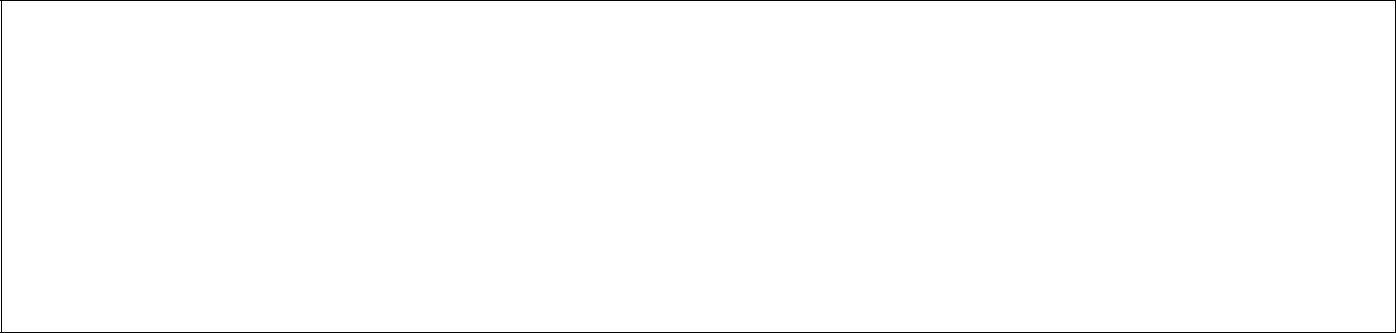 Oferta przetargowa„Rozbudowa i przebudowa istniejącego budynku świetlicy wiejskiej w Konarach”Nr postępowania: ZP.GN.271.5.2019Nie otwierać przed 04.09.2019 r. godz. 11:15Na odwrocie koperty należy podać adres i nazwę wykonawcy składającego ofertę,                                  a także jego numer telefonu  Wykonawca może wprowadzić zmiany lub wycofać złożoną przez siebie ofertę wyłącznie przed    terminem składania ofert i pod warunkiem, że przed upływem tego terminu Zamawiający otrzyma  pisemne powiadomienie o wprowadzeniu zmian lub wycofaniu oferty. Wniosek o wycofanie lub zmianę oferty powinien zostać sporządzony w formie pisemnej i podpisany przez Wykonawcę lub osobę posiadającą pisemne upoważnienie od Wykonawcy do dokonania powyższej czynności (w przypadku, gdy Wykonawcę reprezentuje pełnomocnik, do wniosku musi być załączony oryginał pełnomocnictwa lub jego kopia poświadczona przez notariusza lub osobę/y wystawiającą/e pełnomocnictwo) oraz doręczony Zamawiającemu pod rygorem nieważności na piśmie. Wniosek należy złożyć w zamkniętym nieprzezroczystym opakowaniu opisanym w sposób właściwy dla oferty, z dopiskiem odpowiednio WYCOFANIE / ZMIANA OFERTY, w miejscu i terminie właściwym dla składania ofert.10.19Zamawiający odrzuci ofertę, jeżeli wystąpią okoliczności wskazane w art. 89 ust. 1 ustawy Pzp.10.20 Zamawiający nie ponosi odpowiedzialności za zdarzenia wynikające z nienależytego           oznakowania opakowania lub braku którejkolwiek z wymaganych informacji.Rozdział XIMiejsce oraz termin składania i otwarcia ofert  Oferty można składać osobiście wyłącznie w dni robocze: w godzinach pracy Urzędu Gminy    Brochów na adres:         Urząd Gminy Brochów         Brochów 125, 05-088 Brochów.  Oferty można składać osobiście lub przesłać pocztą na adres Zamawiającego. W takim przypadku    za termin złożenia oferty uznaje się datę i godzinę potwierdzenia odbioru przesyłki przez      Zamawiającego. Termin składania ofert upływa w dniu 04 września  2019 roku o godz. 11:00. W przypadku przesłania oferty  pocztą, należy umieścić ofertę w dwóch kopertach. Wskazane jest      aby obydwie koperty były opisane nazwą i adresem Wykonawcy i adresowane  na Zamawiającego. Otwarcie złożonych ofert nastąpi w dniu 04 września  2019 roku o godz. 11:15 w lokalu  Zamawiającego znajdującym się pod adresem:  Urząd Gminy Brochów Brochów 12505-088 Brochówpok. Nr 15 (sala konferencyjna), parter  Oferty otrzymane przez zamawiającego po terminie zostaną zwrócone wykonawcy na zasadach, o      których mowa w art. 84 ust. 2 ustawy Pzp. Wykonawcy mogą uczestniczyć w jawnym otwarciu ofert. W przypadku nieobecności Wykonawcy   przy otwieraniu ofert, Zamawiający na wniosek Wykonawcy prześle mu informację z otwarcia     ofert.  Bezpośrednio przed otwarciem ofert Zamawiający poda kwotę, jaką zamierza przeznaczyć na   sfinansowanie zamówienia.  W trakcie jawnego otwarcia ofert, Zamawiający poda do wiadomości zebranych zgodnie z art. 86   ustawy:nazwy (firmy) oraz adresy Wykonawców, którzy złożyli oferty,informacje dotyczące ceny, terminu wykonania zamówienia, okresu gwarancji i warunków płatności zawartych w ofertach.11.10 Niezwłocznie po otwarciu ofert Zamawiający zamieści na swojej stronie internetowej pod           adresem:www.brochow.bip.org.pl- w zakładce dotyczącej prowadzonego postępowania –           informację z otwarcia ofert obejmującą informacje, o których mowa w ust. 11.1.10 i 11.1.11.  W terminie 3 dni od dnia zamieszczenia na stronie internetowej zamawiającego informacji, o której mowa w art. 86 ust. 5 ustawy Pzp (tzw. informacji z otwarcia ofert), wykonawca składa w oryginale oświadczenie o przynależności albo braku przynależności do tej samej grupy kapitałowej, o której mowa w art. 24 ust. 1 pkt 23 ustawy. W przypadku przynależności do tej samej grupy kapitałowej wykonawca może wraz z oświadczeniem przedstawić dowody, że powiązania z innym wykonawcą nie prowadzą do zakłócenia konkurencji w postępowaniu. Jeżeli wykonawcy wspólnie ubiegają się o zamówienie takie oświadczenie składa każdy z wykonawców wspólnie ubiegających się o zamówienie. Wzór oświadczenia stanowi załącznik nr 3 do niniejszej SIWZ.Rozdział XIIOpis sposobu obliczenia ceny. Forma wynagrodzeniaObowiązującym wynagrodzeniem będzie wynagrodzenie ryczałtowe. Podana w ofercie cena musi być wyrażona w PLN (z dokładnością do dwóch miejsc po przecinku). Cena musi uwzględniać wszystkie wymagania niniejszej SIWZ oraz obejmować wszelkie koszty, jakie poniesie Wykonawca z tytułu należytej oraz zgodnej z obowiązującymi przepisami realizacji przedmiotu zamówienia.  Założenia do obliczenia ceny oferty Cena oferty winna być wyrażona w złotych polskich (PLN).   Rozliczenia między Zamawiającym a Wykonawcą będą prowadzone w PLN  Na koszty, o których mowa powyżej składać się będą między innymi koszty: wykonania wszelkich robót przygotowawczych, prac pomiarowych, wykończeniowych i porządkowych w tym wywozu i utylizacji odpadów, zorganizowania, zagospodarowania i późniejszej likwidacji placu budowy, ogrodzenia i zabezpieczenia placu budowy, zorganizowania i utrzymania zaplecza budowy (woda, energia elektryczna, telefon, dozorowanie budowy itp.), oznakowanie i utrzymanie oznakowania na czas robót, koszty związane z odbiorami wykonanych robót w tym koszty niezbędnych badań laboratoryjnych i opinii, doprowadzeniem terenu do stanu pierwotnego po zakończeniu realizacji robót i innych czynności wynikających z umowy, jak również wszelkich innych niezbędnych do wykonania i prawidłowej eksploatacji przedmiotu zamówienia, a także koszt uzyskania wszelkich dokumentów i inne należności według stanu prawnego na dzień składania ofert nawet gdy obowiązek ich zapłaty bądź odprowadzenia obciążać będzie Zamawiającego.  Jeżeli złożono ofertę, której wybór prowadziłby do powstania u Zamawiającego obowiązku podatkowego zgodnie z przepisami o podatku od towarów i usług, Zamawiający w celu oceny takiej oferty dolicza do przedstawionej w niej ceny podatek od towarów i usług, który miałby obowiązek rozliczyć zgodnie z tymi przepisami. Wykonawca, składając ofertę, informuje Zamawiającego, czy wybór oferty będzie prowadzić do powstania u Zamawiającego obowiązku podatkowego, wskazując nazwę (rodzaj) towaru lub usługi, których dostawa lub świadczenie będzie prowadzić do jego powstania, oraz wskazując ich wartość bez kwoty podatku. Powstanie obowiązku podatkowego u Zamawiającego może wynikać z takich okoliczności jak:wewnątrzwspólnotowe nabycie towarów,import usług lub towarów, z którymi wiąże się obowiązek doliczenia przez Zamawiającego przy porównywaniu cen ofertowych podatku od towarów i usług,mechanizm odwróconego obciążenia podatkiem VAT. Cena ofertowa winna uwzględniać wszystkie wymagania SIWZ obejmować wszystkie koszty związane z uzyskaniem przez wykonawcę przychodu z tytułu niniejszego zamówienia jak np., koszty robót przygotowawczych, koszty utrzymania porządku w trakcie realizacji robót, koszt zorganizowania placu budowy, koszty obsługi geologicznej i geodezyjnej, wszelkie opłaty, narzuty, podatki, cła itp., wykonanie dokumentacji powykonawczej, wykonanie niezbędnych prób, badań, uzgodnień, nadzorów, wpięć, sprawdzeń, opinii, odbiorów, itp., ubezpieczenie budowy, wszelkie inne koszty (np. koszty robót wynikających z dokumentacji, a nie uwzględnione w przedmiarach robót.  Zamawiający przyjmuje, iż Wykonawca uwzględnił w cenie ofertowej wszystkie wymagania i zobowiązania zawarte w dokumentacji projektowej załączonej do niniejszej specyfikacji, przedmiary robot oraz specyfikacja techniczna wykonania i odbioru  robót budowlanych, zgodnie z obowiązującymi normami i przepisami. Rozdział XIIIOpis kryteriów, którymi Zamawiający będzie się kierował przy wyborze oferty, wraz z podaniem wag tych kryteriów i sposobu oceny ofert.Kryteria oceny ofert i ich znaczeniePrzy wyborze oferty dla każdej części zamówienia zamawiający będzie się kierował poniżej opisanymi kryteriami, z przypisaniem im odpowiednio wag:Sposób oceny ofert w oparciu o kryteriaOcenie poddane zostaną oferty nie podlegające odrzuceniu.Zamawiający dokona oceny ofert w zakresie kryterium „Cena” na następujących zasadach:Podstawą oceny ofert w tym kryterium będzie cena brutto za wykonanie przedmiotu zamówienia, podana przez Wykonawcę w Formularzu ofertowym.Oferta najtańsza spośród ofert nie odrzuconych otrzyma 60 punktów.Pozostałe oferty proporcjonalnie mniej, według następującej formuły:Zamawiający dokona oceny ofert w zakresie kryterium „Okres gwarancji  udzielonej przez wykonawcę” na następujących zasadach:Podstawą oceny ofert w zakresie niniejszego kryterium będzie wyrażony w miesiącach okres gwarancji zaproponowany przez Wykonawcę w Formularzu ofertowym.Okres gwarancji  zaproponowany przez Wykonawcę nie może być krótszy niż 36 miesięcy pod rygorem odrzucenia oferty Wykonawcy jako oferty niezgodnej ze specyfikacją istotnych warunków zamówienia.Zamawiający przyzna punkty za wydłużenie okresu gwarancji ponad wymagany minimalny okres (36 miesięcy), na następujących zasadach:Zamawiający udzieli zamówienia Wykonawcy, którego oferta zostanie oceniona jako najkorzystniejsza, tzn. uzyska najwyższą liczbę punktówZa najkorzystniejszą uznana zostanie oferta, która otrzyma największą ilość punktów rozumianą jako suma punktów przyznanych na podstawie kryteriów oceny ofert podanych w punkcie 13.1, a obliczonych zgodnie z zasadami określonymi w punktach 13.2Jeżeli nie będzie można wybrać oferty najkorzystniejszej z uwagi na to, że dwie lub więcej ofert będą przedstawiać taki sam bilans ceny i innych kryteriów oceny ofert, Zamawiający spośród tych ofert wybierze ofertę z najniższą ceną, a jeżeli zostaną złożone oferty o takiej samej cenie, Zamawiający wezwie Wykonawców, którzy złożyli te oferty, do złożenia w terminie określonym przez Zamawiającego ofert dodatkowych.Rozdział XIVInformacje o formalnościach, jakie powinny zostać dopełnione po wyborze oferty w celu zawarcia umowy w sprawie zamówienia publicznegoTermin zawarcia umowyZ wykonawcą, który złożył najkorzystniejszą ofertę zostanie podpisana umowa, której wzór stanowi załącznik nr 5 do niniejszej specyfikacji.Termin zawarcia umowy określony zostanie w informacji o wynikach postępowania.Termin zawarcia umowy może ulec zmianie w przypadku złożenia przez któregoś z Wykonawców odwołania.O nowym terminie zawarcia umowy wybrany Wykonawca zostanie poinformowany po zakończeniu postępowania odwoławczego. Inne postanowieniaOsoby reprezentujące Wykonawcę przy podpisywaniu umowy powinny posiadać ze sobą dokumenty potwierdzające ich umocowanie do podpisania umowy, o ile umocowanie to nie będzie wynikać z dokumentów załączonych do oferty.Przed podpisaniem umowy Zamawiający zażąda od Wykonawcy dostarczenia zabezpieczenia należytego wykonania umowy, dokument ubezpieczenia, kserokopii uprawnień zawodowych osób biorących udział w realizacji zamówienia, o których mowa w punkcie 5.2.podpunkt c) niniejszej specyfikacji wraz z kserokopią zaświadczenia właściwego oddziału Izby Inżynierów Budownictwa potwierdzającą ich przynależność do Izby (jeżeli dotyczy). Kserokopie te muszą być potwierdzone za zgodność z oryginałem przez Wykonawcę,     3) Zamawiający żąda od Wykonawcy przygotowania i przedłożenia Zamawiającemu w terminie 2 dni przed podpisaniem Umowy harmonogramu robót uzgodnionego z Zamawiającym oraz kosztorysu ofertowego. Kosztorys ofertowy należy sporządzić metodą kalkulacji szczegółowej. W kosztorysie ofertowym należy określić ceny jednostkowe netto, ceny poszczególnych pozycji kosztorysu netto (stanowiące iloczyn ceny jednostkowej i ilości jednostek), cenę końcową kosztorysu netto (stanowiącą sumę pozycji kosztorysu), wartość podatku VAT w wysokości podanej w kosztorysie ofertowym, ogólną łączną cenę ofertową brutto stanowiącą cenę zamówienia.  Zamawiający w ciągu 7 dni może zgłosić uwagi do kosztorysu. Uwagi muszą być uwzględnione przez Wykonawcę w kosztorysie.     4) Jeżeli oferta Wykonawców występujących wspólnie zostanie wybrana, Zamawiający zażąda przed         zawarciem umowy w sprawie zamówienia publicznego, przedłożenia kserokopii umowy         regulującej współpracę tych Wykonawców.Rozdział XVWymagania dotyczące zabezpieczenia należytego wykonania umowyWysokość zabezpieczenia należytego wykonania umowy.Zamawiający będzie wymagał od Wykonawcy, którego oferta zostanie uznana za najkorzystniejszą, złożenia zabezpieczenia należytego wykonania umowy w kwocie stanowiącej 10% ceny brutto podanej w jego ofercie.Termin oraz forma wnoszenia zabezpieczenia należytego wykonania umowy.Zabezpieczenie należytego wykonania umowy należy wnieść przed podpisaniem umowy lub najpóźniej w dniu jej podpisania. Zamawiający zastrzega sobie możliwość zgłoszenia uwag i odmowy przyjęcia zabezpieczenia jeżeli nie będzie ono spełniało wymagań niniejszej SIWZ. Zabezpieczenie można będzie wnieść w jednej lub kilku następujących formach:a) pieniądzu, przelewem na rachunek bankowy Zamawiającego w Warszawskim Banku Spółdzielczym Oddział w Brochowie nr 05 8015 0004 1100 1111 2011 0001 z dopiskiem: „Rozbudowa i przebudowa istniejącego budynku świetlicy wiejskiej w Konarach” znak: ZP.GN.721.3.2019Uwaga: Za termin wniesienia zabezpieczenia w formie pieniężnej przyjmuje się termin uznania na rachunku Zamawiającego,poręczeniach bankowych lub poręczeniach spółdzielczej kasy oszczędnościowo –           kredytowej, z tym, że poręczenie kasy jest zawsze poręczeniem pieniężnym,gwarancjach bankowych,gwarancjach ubezpieczeniowych,poręczeniach udzielanych przez podmioty, o których mowa w art. 6b ust. 5 pkt 2 ustawy z dnia 9 listopada 2000r. o utworzeniu Polskiej Agencji Rozwoju Przedsiębiorczości (Dz. U. z 2018 r poz. 110). Postanowienia dotyczące zabezpieczenia wnoszonego w formie innej niż pieniądz        1) Zabezpieczenie wnoszone w formie innej niż pieniądz należy złożyć w formie oryginału.2) Zamawiający nie wyraża zgody na tworzenie zabezpieczenia przez potrącenie z należności za częściowo wykonane roboty budowlane.W przypadku wnoszenia zabezpieczenia w inne formie niż pieniądz, treść dokumentu stanowiącego zabezpieczenie musi być zgodna z art. 151 Prawa zamówień publicznych, czyli zamawiający wymaga, aby kwota pozostawiona na zabezpieczenie roszczeń z tytułu rękojmi za wady przedmiotu umowy wynosiła 30% wysokości zabezpieczenia.Jeżeli okres na jaki ma zostać wniesione zabezpieczenie przekracza 5 lat, zabezpieczenie w pieniądzu wnosi się na cały ten okres, a zabezpieczenie w innej formie wnosi się na okres nie krótszy niż 5 lat, z jednoczesnym zobowiązaniem się wykonawcy do przedłużenia zabezpieczenia lub wniesienia nowego zabezpieczenia na kolejne okresy.  W przypadku nieprzedłużenia lub niewniesienia nowego zabezpieczenia najpóźniej na 30 dni przed upływem terminu ważności dotychczasowego zabezpieczenia wniesionego w innej formie niż w pieniądzu, zamawiający zmienia formę na zabezpieczenie w pieniądzu, poprzez wypłatę kwoty z dotychczasowego zabezpieczenia.Wypłata, o której mowa w pkt 15.3.5, następuje nie później niż w ostatnim dniu ważności dotychczasowego zabezpieczenia.Zwrot zabezpieczenia nastąpi zgodnie z art. 151 ust. 1 i ust. 3 Prawa zamówień publicznych.Rozdział XVIIstotne dla stron postanowienia, które zostaną wprowadzone do treści zawartej umowy w sprawie zamówienia publicznego16.1.  Zamawiający wymaga od wybranego wykonawcy zawarcia umowy na warunkach określonych we wzorze umowy.  16.2. Wzór umowy, stanowiący załącznik nr 5 do SIWZ, zawiera wszystkie istotne postanowienia, które zostaną uwzględnione w umowie w sprawie zamówienia publicznego  Informacje o obowiązku osobistego wykonania przez Wykonawcę kluczowych części zamówienia.              Zamawiający nie określa kluczowych części zamówienia, które Wykonawca winien                   wykonać siłami własnymi.      16.4    Wymagania dotyczące umów o podwykonawstwo.             Umowa o podwykonawstwo, której przedmiotem są roboty budowlane musi zawierać                postanowienia dotyczące:             1) Szczegółowego określenia zakresu zlecanych podwykonawcy robót budowlanych wraz z oświadczeniem podwykonawcy, iż zapoznał się on z dokumentacją techniczną oraz warunkami realizacji zamówienia i nie wnosi do nich żadnych uwag.             2) Terminu płatności za wykonane roboty budowlane, który nie może być dłuższy niż 30 dni od    dnia doręczenie wykonawcy faktury lub rachunku, potwierdzającego wykonanie zleconej podwykonawcy roboty budowlanej.             3) Obowiązku przedłożenia Zamawiającemu przez podwykonawcę zamierzającego zawrzeć   umowę o podwykonawstwo, której przedmiotem są roboty budowlane, projektu tej umowy,             a także projektu jej zmiany, wraz ze zgodą Wykonawcy na zawarcie umowy o podwykonawstwo  zgodnej z projektem umowy lub jej zmiany.      4) Obowiązku przedłożenia Zamawiającemu przez podwykonawcę poświadczonej za zgodność            z oryginałem kopii zawartej umowy o podwykonawstwo lub jej zmiany, w terminie do 7 dni od jej zawarcia z wyłączeniem umów o podwykonawstwo, o których mowa w punkcie 18.2 niniejszej specyfikacji.Terminu na zgłoszenie przez Zamawiającego zastrzeżeń do projektu umowy o podwykonawstwo, której przedmiotem są roboty budowlane, a także projektu jej zmiany, lub sprzeciwu do umowy o podwykonawstwo, której przedmiotem są roboty budowlane lub jej zmiany – termin ten nie może być krótszy niż 7 dni od daty przedłożenia Zamawiającemu odpowiednio: projektu umowy, projektu zmiany umowy, poświadczonej za zgodność z oryginałem kopii zawartej umowy lub jej zmiany.Zastrzeżenia, że podwykonawca bez zgody Zamawiającego nie ma prawa dokonywania cesji wierzytelności wynikającej z zawartej umowy o podwykonawstwo.Jeżeli przedłożony Zamawiającemu projekt umowy lub jej zmiany lub poświadczona za zgodność z oryginałem kopia zawartej umowy o podwykonawstwo lub jej zmiana, której przedmiotem są roboty budowlane nie będzie spełniała warunków, o których mowa w punktach 16.4.1 – 16.4.6 niniejszej specyfikacji Zamawiający w terminie 7 dni od przedłożenia mu odpowiednio projektu lub poświadczonej za zgodność z oryginałem kopii zawartej umowy lub jej zmiany:zgłosi pisemne zastrzeżenia do projektu umowy lub jej zmiany,zgłosi pisemny sprzeciw do zawartej umowy lub jej zmiany.    Postanowienia zawarte w punktach 16.4.1 – 16.4.7 mają zastosowanie również do umów o      podwykonawstwo zawieranych przez podwykonawców lub dalszych podwykonawców16.5  Pozostałe wymagania        1) Jeżeli powierzenie podwykonawcy wykonania części zamówienia na roboty budowlane lub              usługi następuje w trakcie jego realizacji, Wykonawca na żądanie Zamawiającego zobowiązany              jest złożyć w odniesieniu do tego podmiotu dokumenty, o których mowa w pkt 6.2.2)a              potwierdzające brak podstaw wykluczenia wobec tego podwykonawcy.         2) Jeżeli Zamawiający stwierdzi, że wobec danego podwykonawcy zachodzą podstawy                  wykluczenia, Wykonawca obowiązany jest zastąpić tego podwykonawcę lub zrezygnować z                  powierzenia wykonania części zamówienia podwykonawcy.Zapisy pkt 16.5.1 i 16.5.2 stosuje się wobec dalszych podwykonawców.Rozdział XVIIUnieważnienie postępowania17.1. Zamawiający unieważnia postępowanie w przypadkach, gdy:nie złożono żadnej oferty niepodlegającej odrzuceniu albo nie wpłynął żaden wniosek o dopuszczenie do udziału w postępowaniu od oferenta niepodlegającego wykluczeniu, z zastrzeżeniem   zapisów   art. 93 ust.1  pkt 2) i 3) Pzp;cena najkorzystniejszej oferty lub oferta z najniższą ceną przewyższa kwotę która zamawiający zamierza przeznaczyć na sfinansowanie zamówienia. w przypadkach, o których mowa w art. 91 ust. 5 ustawy pzp, zostały złożone oferty dodatkowe o takiej samej cenie;wystąpiła istotna zmiana okoliczności powodująca, że prowadzenie postępowania lub wykonanie zamówienia nie leży w interesie publicznym, czego nie można było wcześniej przewidzieć;postępowanie obarczone jest niemożliwą do usunięcia wadą uniemożliwiającą zawarcie niepodlegającej unieważnieniu umowy w sprawie zamówienia publicznego. 17.2.	W zawiadomieniu o unieważnieniu postępowania Zamawiający poda przyczyny faktyczne i prawne unieważnienia. 17.3.  Zawiadomienie zostanie przesłane wszystkim Oferentom. Rozdział XVIII Pouczenie o środkach ochrony prawnej przysługujących wykonawcy w toku postępowania o  udzielenie zamówienia.18.1.   Wykonawcy, a także innemu podmiotowi, jeżeli ma lub miał interes w uzyskaniu zamówienia oraz poniósł lub może ponieść szkodę w wyniku naruszenia przez Zamawiającego przepisów ustawy Prawo zamówień publicznych  przysługują środki  ochrony prawnej określone w Dziale VI ustawy Prawo zamówień publicznych.18.2.  Ponieważ szacowana wartość zamówienia jest poniżej kwoty określonej w przepisach wydanych na podstawie art. 11 ust. 8 ustawy Prawo zamówień publicznych, wykonawcom przysługuje odwołanie wyłącznie wobec czynności (art. 180 ust. 2 ustawy Pzp):1)	 określenia warunków udziału w postępowaniu,2)	 wykluczeniu odwołującego z postępowania o udzielenie zamówienia,3)	 odrzucenie oferty odwołującego, 4)	opisu przedmiotu zamówienia, 5)	wyboru najkorzystniejszej oferty.18.3  Odwołanie wnosi się do Prezesa Krajowej Izby Odwoławczej w terminach określonych w       art. 182 ustawy Prawo zamówień publicznych.18.4  Stosownie do art. 181 ust. 1 ustawy Pzp Wykonawca może w terminie przewidzianym do        wniesienia odwołania poinformować Zamawiającego o niezgodnej z przepisami ustawy Pzp         czynności podjętej przez niego lub zaniechaniu czynności, do której jest on zobowiązany na         podstawie ustawy, na które nie przysługuje odwołanie.klauzula informacyjna z art. 13 RODO do zastosowania przez zamawiających w celu związanym z postępowaniem o udzielenie zamówienia publicznegoZgodnie z art. 13 ust. 1 i 2 rozporządzenia Parlamentu Europejskiego i Rady (UE) 2016/679 z dnia 27 kwietnia 2016 r. w sprawie ochrony osób fizycznych w związku z przetwarzaniem danych osobowych i w sprawie swobodnego przepływu takich danych oraz uchylenia dyrektywy 95/46/WE (ogólne rozporządzenie o ochronie danych) (Dz. Urz. UE L 119 z 04.05.2016, str. 1), dalej „RODO”, informuję, że: administratorem Pani/Pana danych osobowych jest Wójt Gminy Brochów, Brochów 125, 05-088 Brochówinspektorem ochrony danych osobowych w Urzędzie Gminy Brochów jest 
Pan Łukasz Kopka, e-mail: ochrona.danych@brochow.pl;Pani/Pana dane osobowe przetwarzane będą na podstawie art. 6 ust. 1 lit. c RODO w celu związanym z postępowaniem o udzielenie zamówienia publicznego prowadzonym w trybie przetargu nieograniczonego na wykonanie zadania pn. „Rozbudowa i przebudowa istniejącego budynku świetlicy wiejskiej w Konarach” nr sprawy: ZP.GN.271.3.2019,odbiorcami Pani/Pana danych osobowych będą osoby lub podmioty, którym udostępniona zostanie dokumentacja postępowania w oparciu o art. 8 oraz art. 96 ust. 3 ustawy z dnia 29 stycznia 2004 r. – Prawo zamówień publicznych (Dz. U. z 2017 r. poz. 1579 i 2018), dalej „ustawa Pzp”;  Pani/Pana dane osobowe będą przechowywane, zgodnie z art. 97 ust. 1 ustawy Pzp, przez okres 4 lat od dnia zakończenia postępowania o udzielenie zamówienia, a jeżeli czas trwania umowy przekracza 4 lata, okres przechowywania obejmuje cały czas trwania umowy;obowiązek podania przez Panią/Pana danych osobowych bezpośrednio Pani/Pana dotyczących jest wymogiem ustawowym określonym w przepisach ustawy Pzp, związanym z udziałem w postępowaniu o udzielenie zamówienia publicznego; konsekwencje niepodania określonych danych wynikają z ustawy Pzp;  w odniesieniu do Pani/Pana danych osobowych decyzje nie będą podejmowane w sposób zautomatyzowany, stosowanie do art. 22 RODO;posiada Pani/Pan:na podstawie art. 15 RODO prawo dostępu do danych osobowych Pani/Pana dotyczących;na podstawie art. 16 RODO prawo do sprostowania Pani/Pana danych osobowych **;na podstawie art. 18 RODO prawo żądania od administratora ograniczenia przetwarzania danych osobowych z zastrzeżeniem przypadków, o których mowa w art. 18 ust. 2 RODO ***;  prawo do wniesienia skargi do Prezesa Urzędu Ochrony Danych Osobowych, gdy uzna Pani/Pan, że przetwarzanie danych osobowych Pani/Pana dotyczących narusza przepisy RODO;nie przysługuje Pani/Panu:w związku z art. 17 ust. 3 lit. b, d lub e RODO prawo do usunięcia danych osobowych;prawo do przenoszenia danych osobowych, o którym mowa w art. 20 RODO;na podstawie art. 21 RODO prawo sprzeciwu, wobec przetwarzania danych osobowych, gdyż podstawą prawną przetwarzania Pani/Pana danych osobowych jest art. 6 ust. 1 lit. c RODO___________________* Wyjaśnienie: informacja w tym zakresie jest wymagana, jeżeli w odniesieniu do danego administratora lub podmiotu przetwarzającego istnieje obowiązek wyznaczenia inspektora ochrony danych osobowych.** Wyjaśnienie: skorzystanie z prawa do sprostowania nie może skutkować zmianą wyniku postępowania
o udzielenie zamówienia publicznego ani zmianą postanowień umowy w zakresie niezgodnym z ustawą Pzp oraz nie może naruszać integralności protokołu oraz jego załączników.*** Wyjaśnienie: prawo do ograniczenia przetwarzania nie ma zastosowania w odniesieniu do przechowywania, w celu zapewnienia korzystania ze środków ochrony prawnej lub w celu ochrony praw innej osoby fizycznej lub prawnej, lub z uwagi na ważne względy interesu publicznego Unii Europejskiej lub państwa członkowskiego.Załączniki do specyfikacjiFormularz ofertowy (załącznik nr 1),Oświadczenie wykonawcy (załącznik Nr 2 i 2a),Oświadczenie o przynależności lub braku przynależności do tej sanem grupy kapitałowej (załącznik nr 3),Zobowiązanie do udostępnienia zasobów – przykładowy formularz (załącznik Nr 4),Projekt umowy (załącznik Nr 5),Wykaz wykonanych w okresie ostatnich 5 lat robót budowlanych (załącznik Nr 6),Wykaz osób odpowiedzialnych za wykonanie zobowiązań umowy(załącznik nr 7),Wykaz cen z rozbiciem na poszczególne branże (załącznik nr 8),Oświadczenie wykonawcy na podst. pkt 6.3.2. SIWZ (załącznik nr 9) NrNazwa kryteriumWaga1Cena60%2Okres gwarancji udzielonej przez wykonawcę40%KryteriumWzórCena   Kryterium Cena=C       Cmin                              C=                  x 60 pkt =………….. pkt     C=max. 60 pkt        C0fgdzie:- Cmin - najniższa cena spośród wszystkich ofert- Cof   -  cena podana w ofercie- C     -  liczba punktów otrzymanych kryterium „Cena”Ilość punktów obliczona według powyższej formuły zostanie zaokrąglona do dwóch miejsc po przecinku.KryteriumWzórOkres gwarancji  udzielonej przez wykonawcę   Kryterium Okres gwarancji  udzielonej przez wykonawcę G       OG - 36                              G=                  x 40 pkt =………….. pkt     G=max. 40 pkt          24gdzie:- OG - okres gwarancji zaproponowany w ofercie- G     -  liczba punktów otrzymana w kryterium „Okres gwarancji ” oferta zawierająca okres gwarancji równy 36 miesięcy, otrzyma 10 pkt. w przedmiotowym kryterium, okres gwarancji równy 48 miesięcy otrzyma 25 pkt. maksymalny okres wydłużenia gwarancji ponad wymagane minimum, za który Zamawiający będzie przyznawał punkty wynosi 24 miesiące – tzn. oferta Wykonawcy, który zaproponuje okres gwarancji równy lub dłuższy niż 60 miesięcy otrzyma 40 pkt.Ilość punktów obliczona według powyższej formuły zostanie zaokrąglona do dwóch miejsc po przecinku.